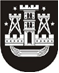 KLAIPĖDOS MIESTO SAVIVALDYBĖS TARYBASPRENDIMASDĖL NEPANAUDOTŲ LĖŠŲ, SKIRTŲ PINIGINEI SOCIALINEI PARAMAI, NAUDOJIMO KITai socialinei paramai FINANSUOTI TVARKOS APRAŠO PATVIRTINIMO2015 m. gegužės 28 d. Nr. T2-103KlaipėdaVadovaudamasi Lietuvos Respublikos vietos savivaldos įstatymo 5 straipsnio 1 dalies 1 punktu, 6 straipsnio 43 punktu, 16 straipsnio 2 dalies 17 punktu ir Lietuvos Respublikos piniginės socialinės paramos nepasiturintiems gyventojams įstatymo 4 straipsnio 5 dalimi, Klaipėdos miesto savivaldybės taryba nusprendžia:1. Patvirtinti Nepanaudotų lėšų, skirtų piniginei socialinei paramai, naudojimo kitai socialinei paramai finansuoti tvarkos aprašą (pridedama).2. Įpareigoti Klaipėdos miesto savivaldybės administracijos direktorių kontroliuoti šiuo sprendimu patvirtinto Nepanaudotų lėšų, skirtų piniginei socialinei paramai, naudojimo kitai socialinei paramai finansuoti tvarkos aprašo vykdymą.3. Skelbti šį sprendimą Teisės aktų registre ir Klaipėdos miesto savivaldybės interneto svetainėje.Savivaldybės merasVytautas Grubliauskas